Объединение: «Футбол»Возраст  детей 10- 14 лет Занятия на  базе:  школы 95 и 100 Наши занятия: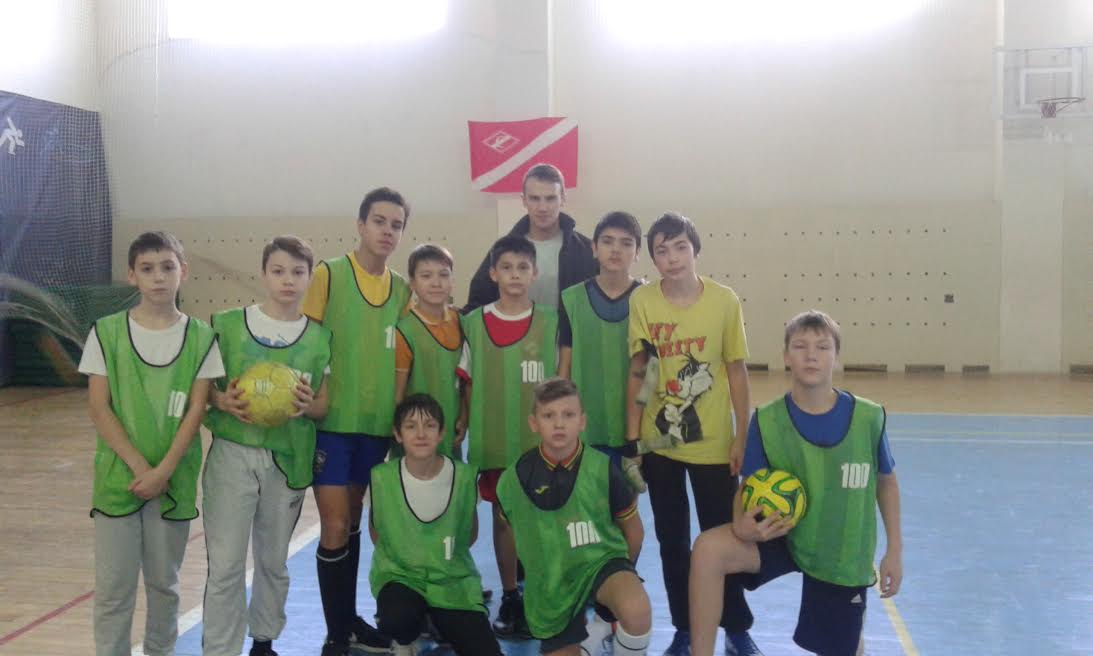 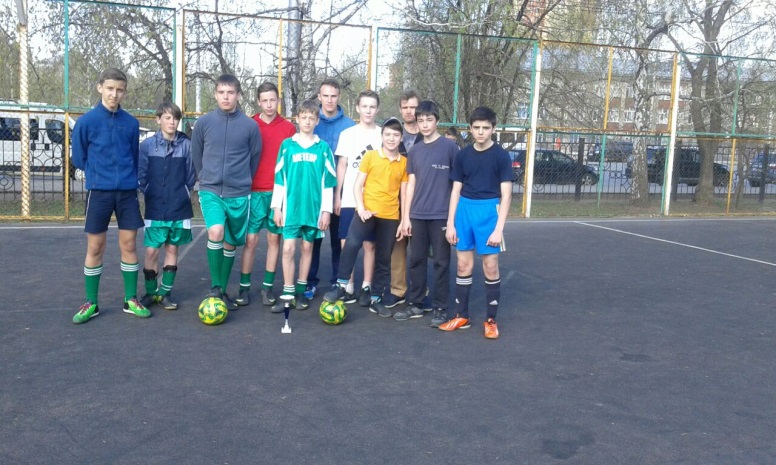 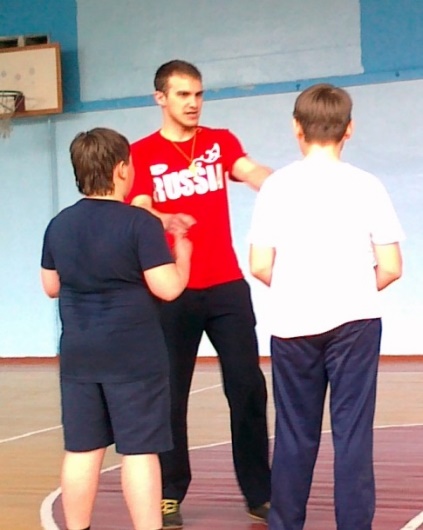 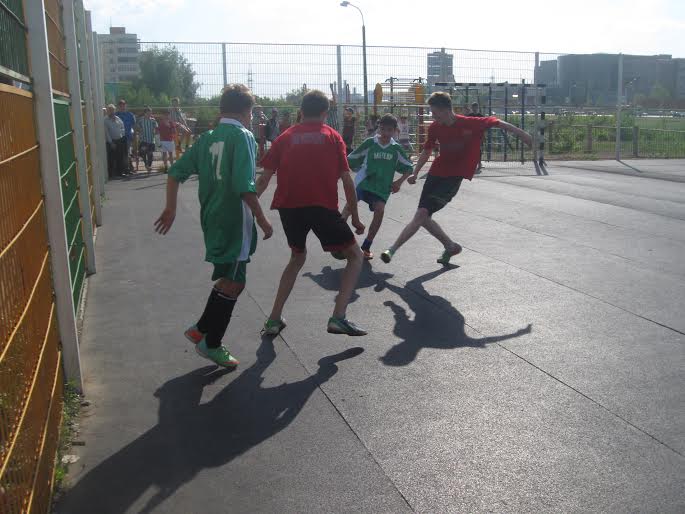 Достижения и  награды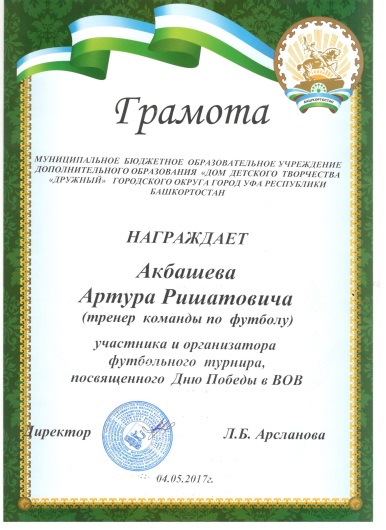 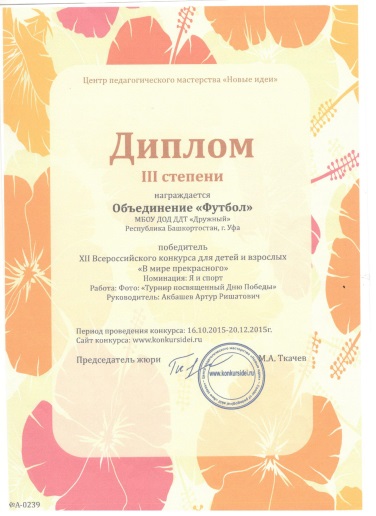 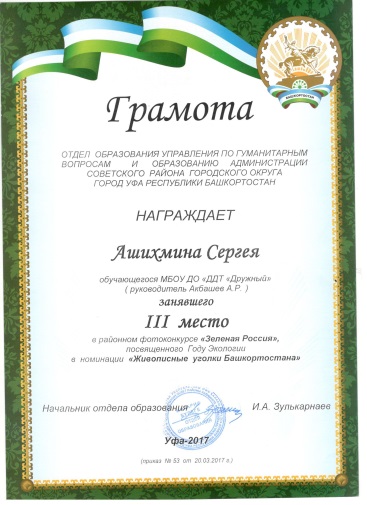 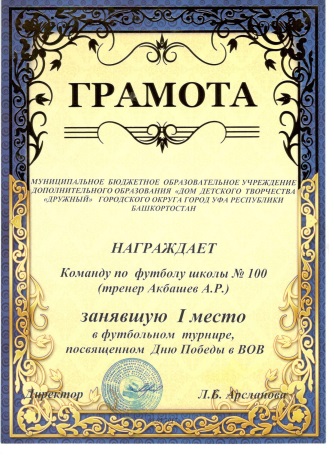 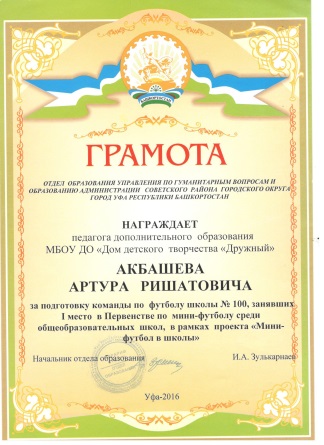 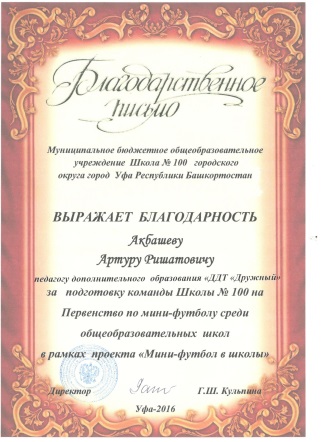 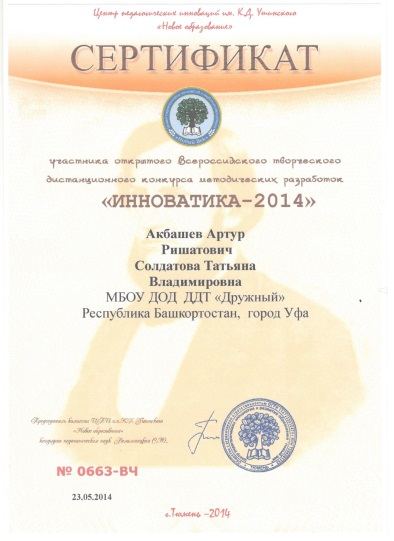 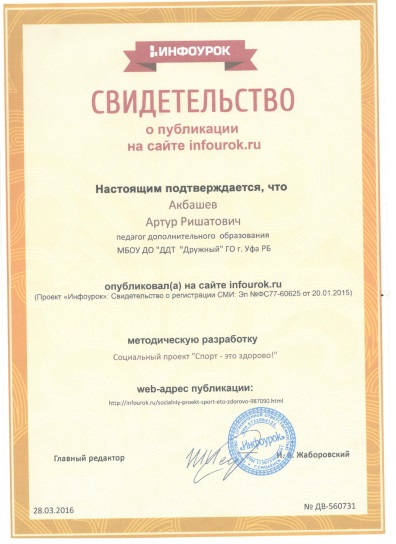 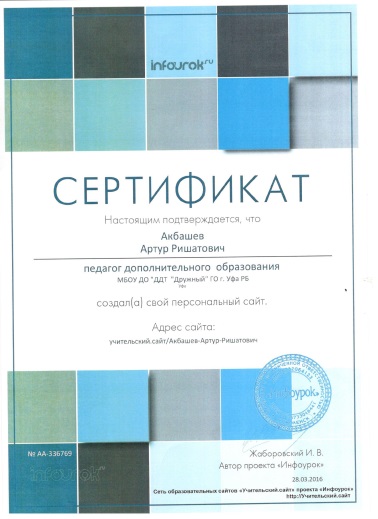 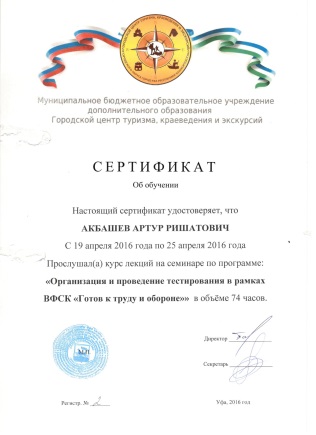 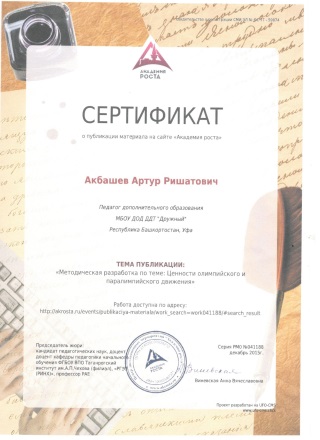 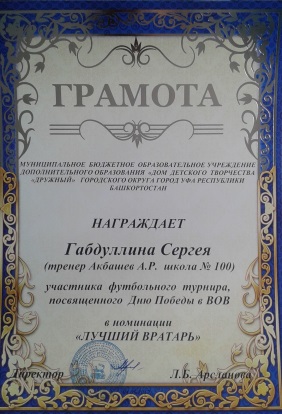 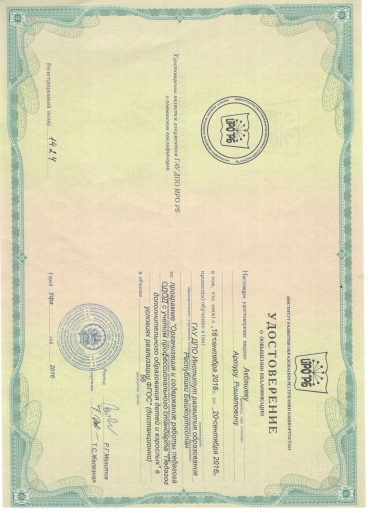 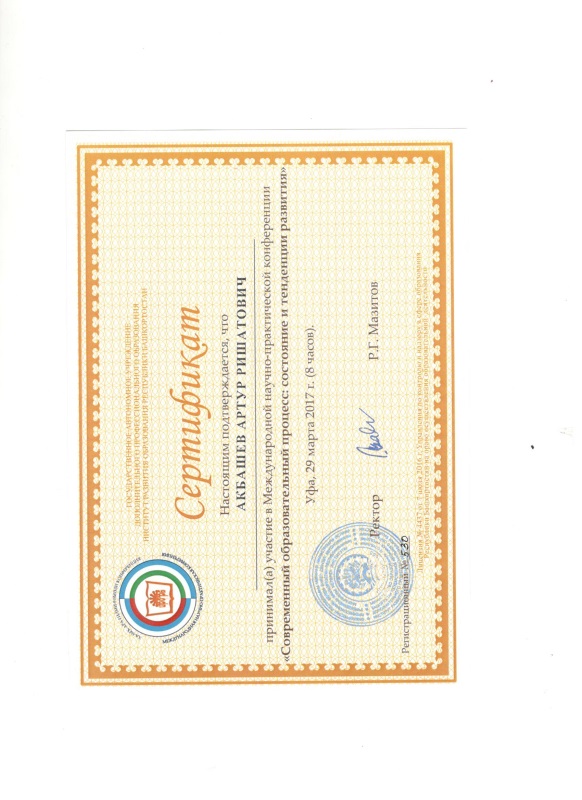 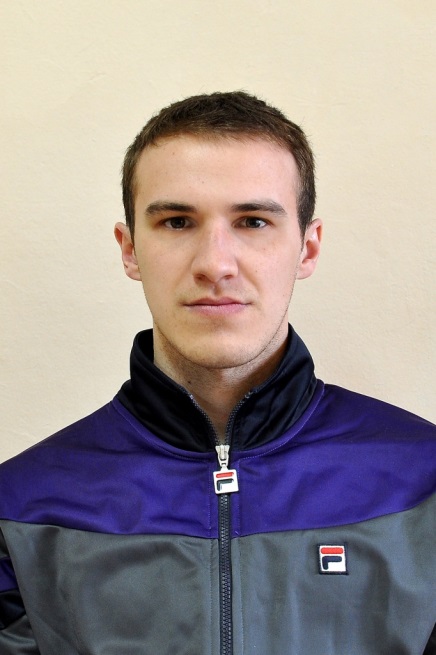 Акбашев  Артур  Ришатович Педагог  дополнительного образования  I квалификационной категории I спортивный разряд  по  футболу Амплуа Центральный полузащитник Образование:  высшее,  Уральский государственный университет  физической  культуры, 2012 г. Педагогический  стаж – 5 лет. Стаж работы  в должности  - 5 лет.  